Supporting Information.Table S1. Element contents on the modified surface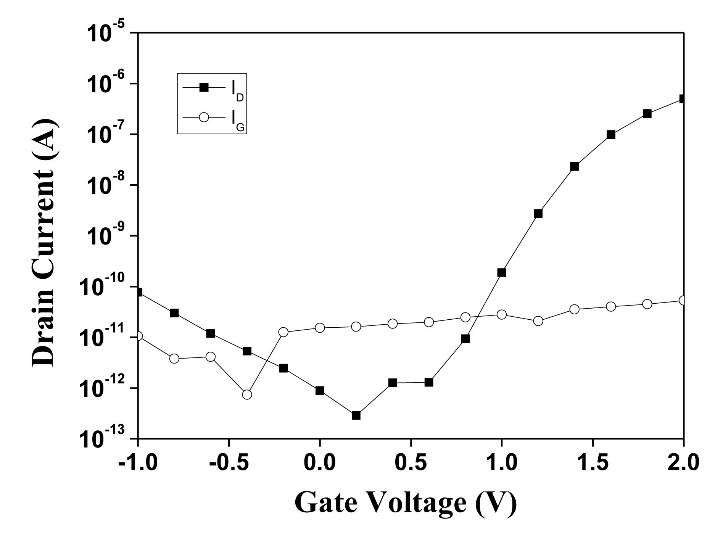 Figure S1. Electrical characteristics of the poly-Si NWFETID−VG curve of the poly-Si NWFET device, the drain current (ID) and gate leakage (IG) were showed respectively.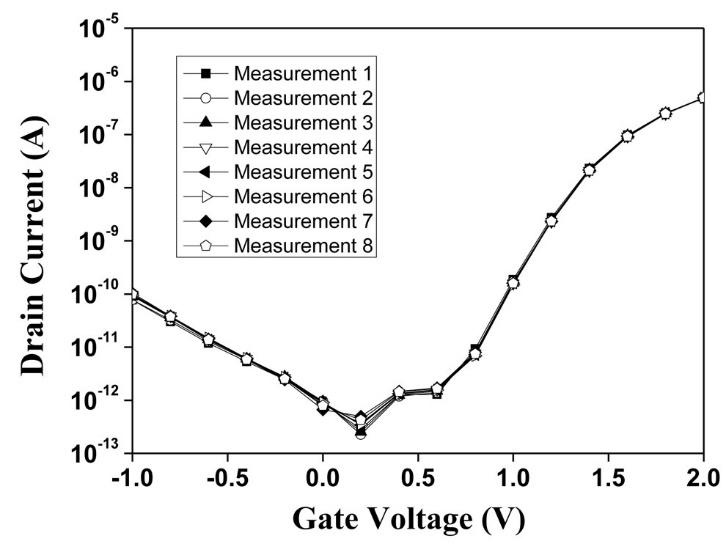 Figure S2. Eight consecutive measurements of ID-VG of the deviceEight consecutive measurements of the ID-VG curve are shown. Each of the ID-VG curves is close, indicating the stability of the device.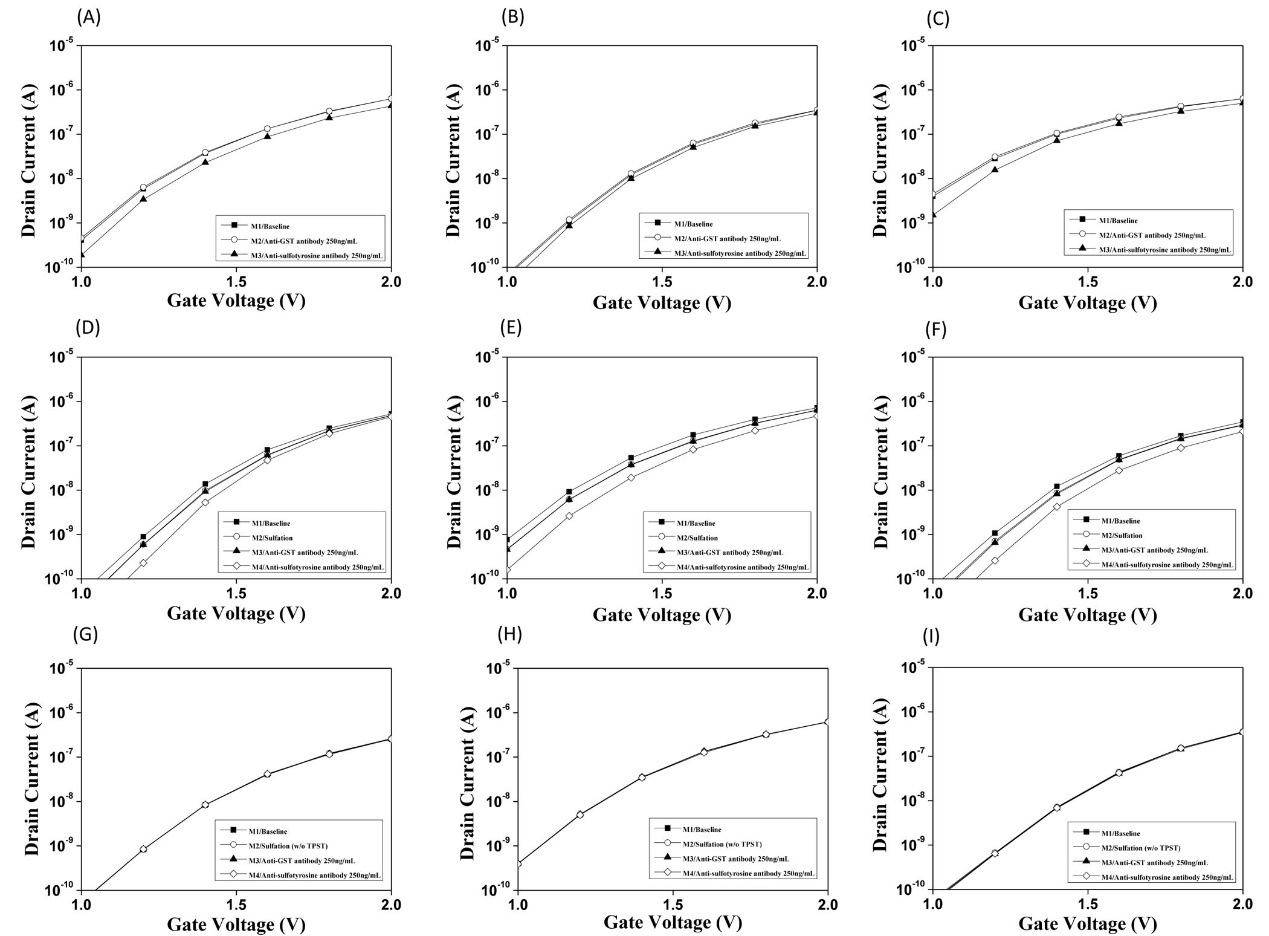 Figure S3. Electrical responses of the functionalized pSNWFET to PSGL-1 sulfation(A)(B)(C) ID–VG curve obtained from the synthesized sulfated PSGL-1 peptide and interaction with anti-sulfotyrosine, and anti-GST antibodies as the controls. (D)(E)(F) ID–VG curve obtained through PSGL-1 sulfation and interaction with anti-sulfotyrosine, and anti-GST antibodies as the controls. (G)(H)(I) ID–VG curve obtained from non-sulfated PSGL-1 following coupled enzyme treatment without the critical enzyme TPST and the interaction with anti-sulfotyrosine, and anti-GST antibodies as the controls.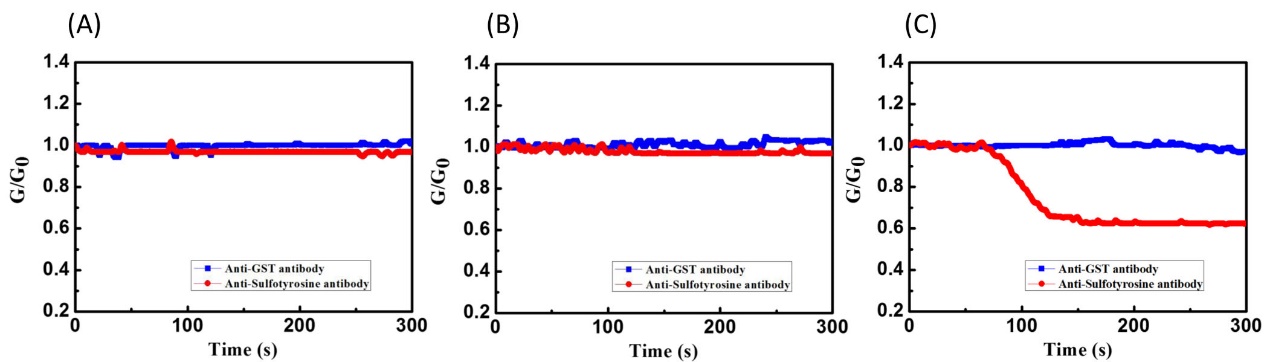 Figure S4. Real-time response of the pSNWFET following different surface modifications (A) Response of the pSNWFET with an unmodified surface to anti-GST and anti-sulfotyrosine antibodies. (B) Response of the pSNWFET with a non-sulfated PSGL-1 peptide-modified surface to anti-GST and anti-sulfotyrosine antibodies. (C) Response of the pSNWFET with native PSGL-1 peptide-modified surface following PTS catalyzed by PST–TPST coupled enzyme system to anti-GST and anti-sulfotyrosine antibodies. The conductance was measured at fixed gate voltage. G0 was the conductance obtained from the anti-GST treatment as the baseline, and the changes in the conductance (G/G0 = Ganti-sulfotyrosine/Ganti-GST) were calculated.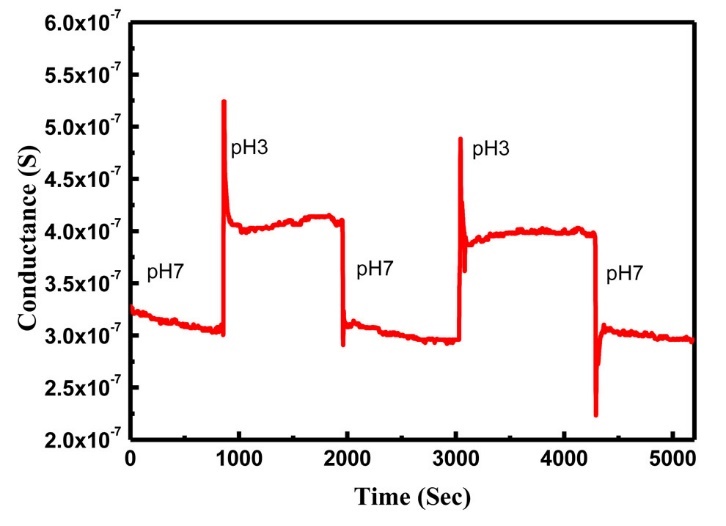 Figure S5. pH profile of the PSGL-1 modified surfaceThe real-time conductance response of the PSGL-1 modified NWFET device in 2 different pH buffers. ElementsNudeAPTESAPTES+GAAPTES+GA+PSGL-1O1s74.52%68.05%51.17%29.08%C1s24.42%28.78%45.8%60.85%N1s1.06%3.17%3.13%10.06%